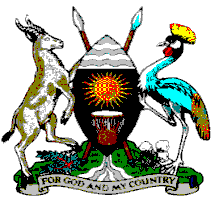 Government of UgandaNAKASONGOLA DISTRICT LOCAL GOVERNMENTSTRATEGIC PLAN FOR STATISTICS2020/21-2024/25Agenda for Innovation, Modernization and Transformation of the        Nakasongola Statistical SystemJune 2021Foreword This is the second five year Strategic plan for statistics and will run from July 2021 – June 2025.  The plan has been formulated through a consultative process with the Lower Local Governments, the Heads of department and with commendable technical backstopping from the Uganda Bureau of Statistics. The strategic Plan has been prepared in line with the District’s mandate and the District Development Plan (DPP).  The district has prioritized the following four areas and these constitute the Strategic Goals as aligned to the Plan for National Statistical Development (PNSD).  Goal 1: Strengthen Coordination and Management of the production of Nakasongola statistics Goal 2: Increase statistical capacityGoal 3: Strengthen systems for data production and developmentGoal 4: Enhance dissemination, uptake and use of statisticsNakasongola LG appreciates the cooperation, input and commitment exhibited by the Heads of Departments and Sections and the entire technical team to facilitate the review and compilation of this LGSPS.  The District Planning Unit is specially recognized and appreciated for coordinating the production of this document. In addition, I am very grateful to the Uganda Bureau of Statistics (UBOS) for the technical and financial support extended towards development of this publication.  Finally, I would like to appeal to the district staff and stakeholders to make the best use of this publication as a guide for statistical production and dissemination.   ………………………………………..ALEX FELIX MAJEME	Chief Administrative OfficerNakasongola DistrictPrefaceNakasongola District Local Government is mandated to produce, store, share and use Quality statistics to inform policy, planning and decision-making processes and provide the basis for monitoring and evaluating of government programmesWith the guidance by Uganda Bureau of Statistics (UBOS), the District developed its Strategic Plan for Statistics (2020/21_2024/25) under the framework of the Plan for National Statistical Development. The LGSPS provides a framework and mechanisms for reform and acceleration of statistical development in the District Local Government. The rationale of this strategic plan is to define the roadmap for establishing a sound statistical system in the District over the next five years. The Planning Department will coordinate the implementation of this plan by all departments in the District and priority will be placed on advocating for linkage of the management information systems, capacity building and coordinated efforts in statistical production among the departments. A monitoring and evaluation plan will be devised to guide measurement of achievements under the plan. The plan will be implemented with funding under the Government of Uganda budget, Local revenues and with support from Development Partners.This SPS will go a long way in guiding District Policy makers, Planners, Researchers and other stakeholders to identify the indicators that are relevant for planning, monitoring and evaluation of Government programmes in their jurisdiction.It is my sincere hope that the document will provide all interested users with adequate information and I also feel that where more information is required, appropriate departments should be contacted for details.Lastly, I wish to thank the Uganda Bureau of Statistics (UBOS) for the continued Technical support to Nakasongola District.  I wish to thank all my Technical staff especially planning unit which was co-coordinating the compilation of the Statistics and Information contained in this Abstract………………………………Lt. KIGULA SAMChairman LC V Nakasongola District Local GovernmentList of TablesTable 1: List of stakeholders and their interest in statistics	8Table 2: Stakeholder Analysis	10Table 3: Existing structures to support statistical dialogue with respect to statistical production	12Table 4: Data demanded but not produced	13Table 5: Statistical products with frequency in Nakasongola district	14Table 6: Data quality Mechanisms	16Table 7: Financial status	18Table 8: SWOT analysis	18Table 9: Nakasongola District budget (Uganda shillings 000)	31Table 13: List of the District Statistical Committee Members	58List of acronymsCAO		Chief Administrative OfficerCSOs		Civil Society OrganizationsDC		District CouncilDDP		District Development PlanDEC		District Executive CommitteeDPs		Development PartnersDSC		District Statistics CommitteeEMIS              Education Management Information SystemICT		Information Communication TechnologyLED                Local Economic DevelopmentHMIS             Health Management Information SystemLG		Local GovernmentLGSPS	Local Government Strategic Plan for StatisticsLLGs		Lower Local GovernmentsM&E		Monitoring and EvaluationMDA		Ministries, Departments and AgenciesMGLSD	Ministry of Gender Labor and Social DevelopmentMLHUD	Ministry of Lands, Housing and Urban DevelopmentMoES		Ministry of Education and SportsMoH		Ministry of HealthMoWT		Ministry of Works and TransportMWE		Ministry of Water and EnvironmentNDP		National Development PlanNEMA		National Environment Management Authority		NGOs		Non-Government OrganizationsNPHC		National Population and Housing CensusNSS                 National Statistical SystemOPM		Office of the Prime MinisterPNSD		Plan for National Statistical DevelopmentSDGs		Sustainable Development GoalsSPS		Strategic Plan for StatisticsSWOT		Strengths, Weaknesses, Opportunities and ThreatsUBOS           	Uganda Bureau of StatisticsExecutive Summary This five year Strategic plan for statistics has been developed as a guide to improving statistical production in Nakasongola District. This plan is set to run from July 2021 - June 2025. The Local Government Strategic Plan for Statistics (LGSPS) has been developed in line with the Plan for National Statistical Development (PSND).The Vision is “word class Nakasongola District statistical system.”  The Mission is “To provide quality statistics and services that support evidence-based decision in Nakasongola district and development agendas”. In order to effectively support and oversee the implementation of LGSPS, the district has prioritized the following four areas and these constitute the Strategic Goals as aligned to the Plan for National Statistical Development (PNSD).  Strengthen coordination, cooperation and partnerships. Increase statistical capacityStrengthen systems for data production and key development issuesEnhance dissemination, uptake and use of statisticsThis plan is divided into six chapters with Chapter one providing an introduction and background profile of Nakasongola. Chapter Two presents the Situation Analysis, focusing on statistics and data collection in the district.  It includes a Stakeholders Analysis, a reflection on the Quality of Data currently produced, the associated challenges of current Statistics production in the district and the Strengths, Weaknesses, Opportunities and Threats (SWOTs) analysis.  Chapter Three elaborates the Local Government Strategic Plan for Statistics (LGSPS) framework; which outlines the Vision and Mission, the Strategic Goals and Values and the Principles that shall guide the implementation of the LGSPS. Chapter four presents the strategies for improving the statistical production in the district. Chapter five details the Implementation, the mechanisms that will guide the implementation as well as the Monitoring and Evaluation Plan and Chapter six outlines the Financing Plan as well as the annexes.This plan elucidates the challenges that are currently faced in the production of statistics in the district. It also outlines the possible strategies that will address the identified challenges and the activities that will be implemented in line with the four goals of the PNSD. This plan will be implemented in collaboration with UBOS; the CAO‟s office shall take the overall responsibility for implementing the LGSPS. The District Planner and the Planning Office shall be the secretariat for the LGSPS and oversee coordination of the implementation of the LGSPS with support from the District Statistics CommitteeThe status of implementation will be monitored and evaluated through quarterly meetings and field visits by technical staff. Monitoring and Evaluation of the LGSPS will be the responsibility of the DSC under the CAO‟s leadership. Departmental focal persons will prepare monthly progress reports for discussion by the DSC. UBOS will further support the monitoring of the LGSPS through routine monitoring of statistical activities at the district as well as the mid-term review and final evaluation of the plan.For the successful implementation of the LGSPS within the next five years, UGX 216,200,000, (Shillings Two Hundred Sixteen million Two hundred thousand only) will be required. The District will allocate funds from the annual budget and as well as lobby for funds from stakeholders and other development partners.Chapter One: Introduction1.0 IntroductionThis chapter sites the Background, Legal framework, Rationale for designing the Strategic plan for statistics, process of developing the district Strategic plan for statistics, scope and coverage of the plan, structure of the plan1.1 Background National Development Plan III (NDP) requires Nakasongola District through the District Development Plan III in developing industrialisation for job creation and shared prosperity, increase household income, infrastructure development maintenance as well as improving delivery of social and supportive services.To address area specific priorities and inequities in growth and household incomes, Nakasongola District planning and implementation will be strengthened as the major driver of Local Economic Development (LED). In addition, the NDP III requires Nakasongola District to establish Meat processing factories as one of the interventions and thus it’s upon this Strategic plan for statistics that Nakasongola District aligns the activities for better planning and development.Vision 2040 requires District Local governments to be integrated into various sector plans to use sector policies for a strategic direction. The policies will ensure that the capability of the sector strategic role in national development is sustained and enhanced, in light of new and emerging challenges. The master plans, on the other hand, spells out the interventions needed to achieve each of the objectives identified in the sector policy. They will also further detail inputs and target indicators for each intervention. Both the sector plans and strategies will be harmonised for a 5-year period and their timing will be consistent with the start and end time for the 5- year national development plans.Plan for National Statistical Development III (PNSD) implementation involves revising the legal framework and promoting joint action and sharing/pooling of resources for better monitoring and evaluation. The statistics units in Local Governments are re-organised and where they do not exist, they are created.  System-wide and specific indicators that can be monitored are developed to track progress of statistical production and strengthening of the statistical system across the NSS. Quarterly progress reports relating to the implementation of LGSPS and annual, joint mid-term, and terminal reviews are conducted. The reviews involve all key stakeholders and report on the overall PNSD implementation status.1.2 Legal frameworkNakasongola District derives its powers from Article 176 (1) of the Constitution of the Republic of Uganda 1995 which provides for the district to be the main administrative unit in the country’s Local Government (LG) system. This is elaborated further in Sections 35-38 the LG Act CAP 243 under which districts are empowered to develop plans for their areas of jurisdiction, and Section 77(1) under which empowers LGs to formulate, approve and execute their budgets.  Accordingly, the district plays a pivotal role in local development planning and providing services to the populace in its area of jurisdiction. At the same time the district acts as a medium for implementing central government development policies and plans. This dual role requires it to manage and account for all resources for the benefit of all people in its area of jurisdiction. In executing this mandate, the district collects and processes data to inform planning and management decisions for service delivery. Most of the indicators compiled feed into line Ministries, Departments and Agencies (MDA) data requirements framework1.3 Rationale for designing Strategic Plan for StatisticsStatistics are an integral part of the enabling infrastructure for national development. They are important for public policy and programme formulation, Implementation, monitoring and evaluation (NDP, 2010). The district statistics are important to the various stakeholders that include the LG itself for internal planning, other local Governments, Development partner and other line MDAs.The LGSPS constitutes one of the building blocks of the Plan for National Statistical Development (PNSD) as the broad national framework for strengthening statistical capacity in the National Statistical System (NSS). The Vision 2040 which focuses on transforming a Ugandan economy from a peasant and low income to a competitive upper middle income country within 30 years effective 2010.The above initiative introduced a paradigm shift from needs based planning to long term based planning guidance national vision as a hybrid to both National and Local Government planning horizon.  Therefore to respond to this initiative there is need to produce relevant and accurate statistics. This LGSPS, 2020/21-2024/25 preparation focuses on the current mechanisms used and challenges currently faced in the statistical production in the district while suggesting strategies for improvement. The key strategies for this LGSPS shall on focus on improving the statistical production and strengthening the current structures available to respond accordingly to the broader national and International development frameworks; as well as attainment of tangible and high impact results to the target beneficiaries. In order to effectively manage the development of the local government, there is need for systematic data collection initiatives to facilitate the production and dissemination of key performance indicators.  This LGSPS has been designed to provide a holistic framework for strengthening statistical capacity for Nakasongola district LG.Over the last LGSPS the district has experienced financial resource constraint to implement statistical activities coupled with limited human resources to coordinate statistical activities in departments which deterred the smooth implementation of the last SPS.1.4 Process of Developing Strategic Plan for Statistics This Nakasongola Local Government Strategic Plan for Statistics (LGSPS) was developed through a series of consultative and participatory processes.  This involved consultation with major stakeholders including the District Statistical Committee (DSC) with representation from Departments of the district; the LLGs, Local Councils and other stakeholders.  The stakeholders articulated issues in the current district statistics production line and defined the strategies and structures for strengthening delivery of the district statistics function.   The process also involved completing various assessment tools designed by the UBOS to generate information that was used to draft the LGSPS.  The draft LGSPS was reviewed by departments and was presented to the DSC and Heads of Departments for approval.  The entire process was guided by UBOS in support of the review and update of the Plan for National Statistical Development (PNSD).  Specifically, the process entailed the following steps:Sensitization of Nakasongola stakeholders on the SPS concept ( conducted virtually)Re-constitution of Nakasongola Statistics Committee.Review of documents to ascertain the current status of the Nakasongola Statistical System.Drafting of the SPS.Dissemination of the Draft SPS.Refinement of the Draft SPS.Stakeholders meeting to validate the SPS.Review of the SPS by the TPC and District Executive Committee.Approval of the SPS by the District CouncilDissemination and commissioning of the LGSPS for implementation.1.5 Scope and Coverage of the planNakasongola District’s strategic direction in development, management and use of statistics over the next five years (2020/21 – 2024/25) is defined by the Local Government Strategic Plan for Statistics (LGSPS). This LGSPS is aligned to the various international and national development frameworks such as; the Sustainable Development Goals (SDGs), Vision 2040, third National Development Plan (NDP III), and District Development Plan (DDP).  Other legal frameworks for production include Acts of Parliament and/or Budget Framework Papers (BFPs).The Plan has been developed to facilitate generation, management, use and dissemination of quality information to aid policy and decision making, and implementation of development programmes in the district, and to facilitate inclusive national development.The plan is all about statistics development in the Nakasongola district and as well as the lower local governments that is Divisions, parishes/wards, villages/cells, schools and health facilities. 1.6 structure of the strategic planThis LGSPS is divided into six chapters. Chapter one gives the Introduction to the plan with the Background information, Rationale for the plan, scope and coverage, Legal Framework, process for developing the plan and the Structure of the plan.Chapter Two provides the Situation Analysis with the Status of the District Statistical System, Statistical programmes, Data production process, Coordination mechanisms, Data Production, SWOT Analysis, Priorities over the next five years.Chapter Three sites the Strategic framework For Nakasongola District clearly indicating the Vision and Mission, Strategic Goals.Chapter Four sites the Strategy for improving statistical production and developmentChapter Five provides Implementation, Monitoring and Evaluation of the Plan with details on, Implementation mechanisms, Monitoring and EvaluationChapter Six Provides the Financing of the Plan which sites the, Cost of the Plan and Financing the Plan as well as the annexes Chapter Two: Situation Analysis2.0 IntroductionThis chapter presents the status of statistical production in Nakasongola district. It discusses the data needs of various stakeholders and what they use the statistical information on; the challenges of the current statistical system. The final part of the chapter presents SWOT analysis detailing the strengths, weaknesses, opportunities and threats and how they impact on statistical production in the district and the priorities for the next five years2.1.1.	Status of the HLG Statistical SystemNakasongola District developed its initial Strategic Plan for Statistics for 2015/16–2019/20 as a planning framework for development with a vision to be “An efficient and demand-driven Nakasongola District statistical system in Uganda” with a mission to produce and disseminate quality statistics that inform planning and decision making for improved service delivery in Nakasongola District Local GovernmentThe status of the statistical system based on the implementation of the PNSD II Strategic Goals; Goal 1: Strengthened Coordination and Management of the statistical system; Goal 2: Increased Usability and Dissemination of Statistics; Goal 3: Mainstream Quality Assurance in statistics production, Goal 4: Strengthened Human resource for production and management of statistics; Goal 5: Strengthened Data production and Management.  The achievements and challenges experienced are as follows;Strengthened Coordination and Management of the statistical systemThe District statistical coordination made some achievements based on the planned activities in the last LGSPS.  Over the period the following achievements were made;Constituted District Statistics committee with representatives from different departments. The statistics committee meets as and when there is business. Integrated some LGSPS activities into the budget every financial yearHowever, there is still limited coordination and cooperation among departments working on statistical issues since that the district lacks designated statistical focal person in majority of the departments to generate statisticsIncreased Usability and Dissemination of Statistics; Usability and dissemination of Statistics involved identifying mechanisms that increase district statistics user engagements, statistics user satisfaction, mechanisms that enhance timely availability, and access to district statistical information, aligning district statistical products/outputs to user needs, enhancing stakeholders’ capacities in the use of statistics, developing and managing data dissemination portals. In that regard, the following planned activity was achieved; District statistics generated over the period disseminated and have been used by several stakeholders for example; District Statistics AbstractMainstream Quality Assurance in statistics production;Mainstreaming Quality Assurance in the production of district statistics involved adherence to renowned internationally acceptable standards, guidelines and methodologies for the production of statistics. Under this goal, the following was achievedStrengthened Human resource for production and management of statistics; Human Resource development and management related to identification of mechanisms for ensuring availability of competent manpower for district statistics production.  This was in respect to; adequacy in numbers, capacity and motivation of staff. The following planned activity was achievedNotwithstanding the development therein, the district human resources is understaffed in some of the departments to carry out statistical activitiesStrengthened Data production and Management;This goal was aimed at broadening the generation of quality statistical information aligned to the requirements of international and national development frameworks. It also involved improvements in administrative data production and enhancing linkages between databases.  The institution realized the following achievements; Adoption of The District Health Information System (DHIS) is up and running which handles health related data generated by the district health centers. Use of the Education Management Information System (EMIS) in the district to handle data from academic institutionsHowever, Funds allocation to support statistical activities still poses as a challenge despite the significance of statistics production in the district. 2.1.2.	Statistical programmesData is also collected through the various field visits that are carried out by different teams comprised of the different data users as and when the need arises. The district mainly collects data through administrative records, and surveys.The data downloaded or collected is therefore entered in Ms. Excel for data cleaning and transforming it in a summary form for easy understanding and analysis. The district does not have a specialized statistical packages such as STATA or SPSS for data analysis.The report is finally made and is submitted to DSC for approval after which it is shared with different stakeholders that hold interests in the district dataDissemination of statistics is highly limited. The reports developed and submitted by the district include Annual Statistical Abstract, Quarterly Progress report and other reports depending on the user needs. The annual statistical abstract forms the main tool through which statistics is shared with the general public. Publicity of statistics in the district is currently coordinated internally with in the planning unit given that there’s no public relations structure in the district thus currently statistical data isn’t readily availed to them for public sharing. 2.2 Stakeholder Analysis2.2.1	Key StakeholdersThe district collaborates with various stakeholders (both producers and users) in undertaking its statistical function; these include MDAs, Local Governments, Civil Society Organizations (CSOs) and the private sector.  All stakeholders significantly influence statistical production in the district as indicated in table 1 below. Table 1: List of stakeholders and their interest in statisticsInter and intra sector linkagesThe coordination and collaborative mechanisms for statistics production that exist within Nakasongola LG, with other LGs, line Ministries and development partners include;Meetings (DTPC, Top management, Periodic Performance Review,  Health Management Team, HIV&AIDS coordination structures)Joint Monitoring missionsResearch and studiesFormulation of project documents2.2.2 Data production processData production in Nakasongola District starts with determining the information needs, then we identify whether the data required is qualitative or quantitative, identify the data sources either primary or secondary sources. For the case of a survey we draw a sample which is representative of the target population. Design data collection tools, develop activity work plan and budget, align a survey team that will go out to collect data, appoint team leaders, train the team on how to go about data collection, pre-test the tool to ascertain whether it collects the required data, we go ahead and implement the exercise of data collection, thereafter the collected data is cleaned and entered in a data analysis tool for analyzing, write a report, disseminate the findings during meetings, workshops, and on the district website, get feedback, use data to guide decision making.Departmental data production.Table 2: Stakeholder Analysis2.2.3 Coordination mechanismsThe coordination arrangement within Nakasongola district local government is done through DTPC and sub county technical planning committee meetings, quarterly departmental meetings with all technical heads and NGOs / MDAs / private sector representatives. The district planning unit coordinates statistical data production while departments provide specific departmental data for consolidation in the annual statistical abstract. Inter district coordination is done through extended TPC on a quarterly basis while at the MDAs level the collaboration is done through the line ministries website, review and mentoring meetings ,provision of standard tools, support supervision, annual league table performance assessment and established Information Management Systems for various departments e.g. PBS, IFMS, HMIS and LOGICS. There are however bottlenecks regarding the coordination among statistics funders, producers and users within the district and its external stakeholders leading to lack of a complete statistics management system.  This has led to difficulty in accessing data from other departments, increased data needs and gaps due to untimely collection and sharing of data to user departments in the district. Table 3: Existing structures to support statistical dialogue with respect to statistical production2.3 Data Production2.3.1 Data User NeedsThe district data are demanded by various stakeholders.  These include mainly the district council, sectors and development partners. The data user needs are addressed and handled as presented though the intended user for data that isn’t disseminated is supposed to officially write to the CAO as regards to that issue. The district is challenged with unprecedented data demand for development especially the government due to the government bureaucracy that the district isn’t able to respond to them as they arise and as well as adoption.  The collected data is aggregated according to gender, age, location that is geographical and the timeliness of the collected data depends as some data elements are collected on a weekly, monthly, quarterly and annual basis depending on the data collection schedule. Data is needed to plan, monitor progress and report implementation of development frameworks such as the MDP, NDP and the SDGs.  However, the available data is not widely disseminated.  The district currently only disseminates data through meetings, workshops and printed annual reports. There is need to explore more dissemination channels. To better understand user data demands, district performance review meetings are occasionally conducted in the district.Currently, there is demand for statistics that are not yet produced by various stakeholders. This is as a result of inadequate resources and limited capacity to support statistics. The table below shows statistics that are demanded but not produced by Nakasongola district.  Table 4: Data demanded but not producedSource: Assessment results of the state of statistics Nakasongola district  2.3.2 Statistical productionThe commonest data products include; district and departmental annual statistical abstracts, quarterly performance reports, LQAS reports, annual performance reports and bulletins. However, once in a while there are survey reports when surveys are conducted. The major data producers are the departments of health, education, production and marketing, and community based services. (See Appendix 1: Data Production Schedule).The table below represents the different statistical products and frequency of production in the district.Table 5: Statistical products with frequency in Nakasongola district2.3.3 Gender Statistics productionThe district produces gender statistics from administrative data which include surveys, data generated off the systems for different departments, there are however still gaps available in the production of gender statistics which are as a result of lack of capacity to produce gender statistics like lack of sex disaggregated data.The Gender based unit at Nakasongola district is the Community Based Services which always provides technical Backstopping to other Departments on Gender Issues. The planning and Budgeting for Gender activities per department is an assessment area by the Equal Opportunities Commission. Hence every department has an output on Gender Issues which acts as a source of Statistics for the Entity. The Collection, Analysis and Dissemination of Such Statistics is always done through the Compilation of the Annual Statistical Abstract and each Department funds its own Activities basing on the Resource allocated to it.2.3.4 Data sourcesThe main sources of data include; Census, Administrative data, and surveys. The works department conducts quarterly surveys on functionality of water sources, water user committee and sanitation. The health sector conducts annual surveys using the LQAS methodology. The Planning Unit spearheads the National Population and Housing Census every after 10 year. The remaining departments mostly rely on administrative data.In terms of storage, there are mainly two means of storage. Hard copies of data are stored in filing cabinets and the soft copies are stored on departmental computers. However, in the case of National Management Information Systems it’s stored on National Servers. Data backup is minimal and mostly done at individual level and mostly on mass storage devices. The case of hard copies back up is nonexistent.Only few departments have well established data bases and these are mainly based on nationally set up Information Management Systems. The District Harmonized Data Base has been established, but there are a lot of gaps to be filled.There are a few backlogs of unprocessed data, this is mainly for the District Harmonized Data Base and the food security survey. This has been as a result of inadequate funding and follow-ups.        2.3.5 Data Management SystemsThe District currently uses a local developed harmonized system developed by the District statistician which enables harmonization of data, other systems are based at the District headquarters like the DHIS, EMIS, and PBS for quarterly reporting.2.3.6 Data Quality MechanismsData quality is very crucial as it assesses whether the information can serve its intended purpose.  The quality of data produced by Nakasongola district is assessed on five traits as below.Table 6: Data quality MechanismsSource: Assessment tools The guidelines and standards used by the various sections/departments of the District are derived from line ministries and those at National level. There are no clear generated standards by the District that guide in production of quality data therefore this explains the ranking of the data produced. Some standards used include: Planning guidelines Statistical Abstracts Harmonized database MOH standard guidelines OVC quarterly standards  Most of the data collected is not validated except few departments/sections like water which collects data from the field and submit for validation to the district water office before submitting it through office of the CAO to the line ministry.  Legal frame workThe production of statistics in Nakasongola District is guided by the UBOS Act, 1998 & the Plan for Statistical Development III which authorize the Local Governments to use Administrative records, Census and Survey Reports in production of Annual Statistics for the Local Governments, which is reflected through the Annual Statistical Abstract and the Strategic plan for statistics.Human Resources Status The district has fairly adequate numbers of qualified personnel to effectively manage statistics with five staff dedicated for planning unit but the required technical skills are lacking. Therefore there is need to strengthen staff capacity to handle statistics. The district is experiencing high staff turnover arising from staff going for further studies, promotions and cross over to other departments. The staff turnover has been delayed due to data collection, more work for Human resource department to fill the vacant positions and allocation of funds for capacity building, increased number of non-response to data collection forms. Financial Status  Nakasongola District does not get financial support for statistical production from the Central Government and development partners. The Management Information Systems such as HMIS for Health and EMIS for Education have been built within the structures. However there is no specific funding directed to the production of statistics in most of the departments.  The table 7 below outlines financial allocation to various activities: Table 7: Financial status2.4 SWOT: Analysis MatrixThe matrix below focuses on the strengths, weaknesses, opportunities and threats in the development and management of statistics in Nakasongola District: Table 8: SWOT analysis2.5 Challenges, Risks and Mitigation MeasuresChallenges and RisksInadequate funding to support coordination process; and no clear feedback mechanisms. Lack of up to date services for statistical data analysis making staff to leave and join institutions having better data handling facilities; There is no local area network which makes work hard for most staff; Some departments for example Natural Resource have inadequate number of staff handling statistical matters hence over worked; Low remuneration for staff.Limited facilitation for data collection and handling.Lack of Statistical Software Inadequate training in statistical packagesNone responses to the data collection tools Mitigation MeasuresThe following are the recommended arrangements which should be in place to address the above challenges: Constant mentoring and supervision of staff; Proper facilitation for data collection; and Delegation and staff promotions. Joint planning and implementation; Joint monitoring supervision and evaluation; Regular review meetings; Continuous refresher trainings and capacity building; Information sharing at regular intervals; Retooling the district with versatile gadgets for data capture and analysis Provision of ICT equipment and provision of reliable internet connectivity; Sufficient allocation of funds for statistical production; Refresher trainings needed Use of harmonized data collection tools 2.6 Priorities over the next five yearsRecruitment of staff.Lobbying for funding from various stakeholders for statistical activities.Designate statistical data focal person at departmental level; and Provision of harmonized data collection tools. Proper data collection; and adequate facilitation. Constant training of staff handling statistics in Data management.Career development programmes.Chapter Three: Strategic Framework 3.0 IntroductionThis chapter presents the Vision, Mission, and strategic goals and Values and Principles that will guide statistical production in Nakasongola District for the next five years. 3.1	Vision and MissionVision:  “A World Class District Statistical System”Mission: “To provide quality statistics and statistical services that support evidence based decision in Nakasongola DLG and development agendasCulture: Collaboration, creativity, transparency, Responsive, TimelyValues	:	Partnerships Building and maintaining stakeholder partnerships is essential in ensuring quality and harmonious statistical information is produced by the district.  Relevance All district statistics produced shall meet user needs. The district aims to produce demand-driven statistics that offer practical utility for users.  Confidentiality The district shall guarantee protection and observe strict confidentiality of individual data on the private life and businesses of data providers (households, companies, public institutions and other respondents), provided for strictly statistical purposes. Gender responsiveness Nakasongola will ensure gender responsiveness in statistical production Coordination Coordination within and across various departments is essential to achieving harmony, consistency and efficiency in the district statistical system. 3.2 Strategic GoalsGoal 1: Strengthen coordination, cooperation and partnerships Statistical coordination is essential to the achievement of mutual support and synergy among data producers, avoidance of duplication of effort and production of conflicting data as well as the rationalization of use of available resources for statistics and achievement of data quality. In particular, statistical coordination of the NSS will lead to unified management and governance of Nakasongola statistical programmes.  Goal 2: Increase statistical capacityThis Involves Human Resource development and management through identification of mechanisms for ensuring availability of competent manpower for Statistics Production.  Focus is adequacy in numbers, capacity and motivation of staff. Proper planning for human resources is key in building and maintaining manpower capacity for statistical production and development.Goal 3: Strengthen systems for data production and development.  Nakasongola District is about ensuring that good quality statistics are produced on time and on budget to enable well-informed decision-making by strengthening existing data processes, investing in new data processes and onboarding new data sources. The District provides for a unified strategic approach to strengthening the development, production, dissemination and use of critical statistics.  UBOS and the district will align their statistical programmes to meet data requirements of the NDP III, EAC Vision 2050, Africa Agenda 2063, and Agenda 2030 SDGs, among others. Goal 4: Enhance the Dissemination, Uptake and Use of Statistics:Data have no value except when they are processed, analyzed, interpreted and put in the public domain for use by all manner of data users. Data uptake and use will be enhanced by effective data dissemination in the district.  Nakasongola Local government aims to increase access and satisfaction of vast data user needs. Implicitly, appropriate technology to connect to users, reprocess data, and increase data sharing options.Chapter Four: Strategy for Improving Statistics Production4.0 IntroductionThis chapter presents the plan’s strategic issues, objectives, strategic intervention and activities of the District for the next five years.   4.1.1 Strategic Goal 1: Strengthen Coordination, Cooperation and Partnerships Key Issue There is continued existence of limited coordination among statistics producers and users within the District and its external stakeholders which is as a result of a lack of a comprehensive statistical management system hence leading to poor information sharing and duplication in the generation of statistics in the District. In addition to that there is low appreciation of statistics by the data providers and limited top management support at the District which has created a gap in the production of statisticsStrategic Objective To harmonize data productions processes and develop coordinated District statistical structures. To develop mechanisms for sustained financing for StatisticsMain Strategies  						In order to address the above issue, the following strategies will be pursued: Establishing and strengthening coordination structures to support inter and intra institutional collaboration for statistical development. Strengthen data communication channels and maintaining linkages between data producers and users  Ensure Financing of Statistic ActivitiesSpecific Actions  Sensitize political leaders on LGSPS so as to solicit for their support for its implementation Support operationalization and efforts of the District Statistics Committee Establish internal reporting procedures and operationalize institutional structures to support development of District statistics.Develop statistical databases in the different departments Joint monitoring supervision and evaluation.Lobby funds for statistics production and developmentSufficient allocation of funds for statistical production; Proper facilitation for data collection; and Delegation and staff promotions4.1.2 Strategic Goal 2: Increase Statistical Capacity.Key Issue  Human resource development and management involves identification of mechanisms for planning, enhancing and sustaining manpower capacity, and putting in place an enabling environment for statistical production and development. The district however is faced with Low remuneration for staff, Inadequate training in statistical packages and some departments for example Natural Resource have inadequate number of staff handling statistical matters hence over worked.Strategic Objective To attract and retain motivated and competent human resource for production and utilization of quality statisticsMain Strategies  In order to address the above, the following strategies will be pursued: Developing and strengthening human resource statistical capacity for managing a sound data production and management system.Ensure staff motivationSpecific Actions  The above strategy will be achieved through the following specific actions: Train and support staff in the Planning Unit and other district departments in basic data management, analysis and quality assurance.Appraise and reward/sanction departmental data focal persons on management of data systems.Lobbying for funds to facilitate staff training programs Constant mentoring and supervision of staffContinuous refresher trainings and capacity building; Proper facilitation for data collection; and Delegation and staff promotions. 4.1.3 Strategic Goal 3: Strengthen Systems for Data Production and Development.Key Issue  There is continued existence of limited data analysis, comparability and lack of common understanding of data concepts, codes and methodologies. The multiple data collection systems at frontline service delivery points and reporting requirements have also resulted into time wastage, duplication and data collector fatigue.  More challenges that related to data production at the District dwell around Limited internet connectivity, inadequate data storage facilities and lack of reliable backup therefore leading to consistent loss of data at the District in addition there is limited knowledge and compliance to statistical standards, guidelines and procedures in the District. Most statistical information does not meet the quality requirements of official statistics. Strategic Objective To strengthen the production of quality data in consideration of the requirements of official statistics in Nakasongola District Main Strategies In order to address the above, the following strategies will be pursued: Adopting recognized data producer and user guidelines and standards.  Supporting periodic data quality assessments in all data production centers at the District  Strengthening ICT facilities and infrastructures for harmonized reporting and information sharing (MIS) Specific Actions  The above strategy will be achieved through the following specific actions: Adopt and apply quality standards and guidelines for data production and use in the District Develop and operationalize District data management policies and guidelinesDevelop, review, Standardize and harmonize data collection tools for the quality assessments.Routine Data validation before analysis by the technical staff Extend internet connectivity in all the departmentsProcure; install and network all computers in information management sectors 4.1.4 Strategic Goal 4: Enhance Dissemination, Uptake and Use of StatisticsKey Issue  Strategic Objective To promote access to statistics and increase availability and usage of District statistics by all stakeholdersMain Strategies In order to address the above issue, the following strategies will be pursued: Improving data production and management for timely reporting and dissemination of District statistics to inform District initiatives and processes Ensuring awareness and appreciation of available statistics among the users Specific Actions 		The above strategy will be achieved through the following specific actions: Update the District harmonized database Operationalize the District website  Conduct statistical and data needs assessment to ensure relevancy of the District data  Popularize version of the District statistics products, e.g. abstracts and statistical brochures Conduct regular dissemination workshops for statistics producedConduct regular user-producer consultative meetings Disseminate all statistics produced to increase its usability Chapter Five: Implementation, Monitoring and Evaluation5.1IntroductionThis Chapter elucidates the implementation of the strategies and sets out how the goals and objectives of the strategy can be achieved, the Monitoring and Evaluation of the LGSPS 5.2 Implementation MechanismsThis plan will be implemented in collaboration with UBOS and relevant government line ministries, departments and agencies as well as development partners and civil society organizations. The CAO’s office shall take the overall responsibility for implementing the LGSPS. The District Planner and the Planning Office shall be the secretariat for the LGSPS and oversee coordination of the implementation of the LGSPS with support from the District Statistics Committee.  The DSC will coordinate and oversee the implementation of this plan, and will report on a quarterly basis to the TPC and share the progress on the implementation of the LGSPS with UBOS as prescribed in the Terms of Reference. Each department will continuously update the DSC on how they are implementing the plan’s activities. 5.3 Monitoring and EvaluationMonitoring and evaluation of the LGSPS implementation facilitated by the logical framework matrix (see Appendix 2). The status of implementation will be monitored and evaluation through quarterly meetings and field visits by technical staff.  Monitoring and Evaluation of the LGSPS will be the responsibility of the DSC under the CAO‟s leadership.  Departmental focal persons will prepare monthly progress reports for discussion by the DSC.  The secretary to the DSC will consolidate the monthly reports into quarterly progress reports for discussion and submission by the DSC to the DPTC and subsequently to UBOS through the CAO. Annual performance reports will be produced and shared with UBOS as an input to the Annual LGSPS Review.  UBOS will further support the monitoring of the LGSPS through routine monitoring of statistical activities at the district as well as the midterm review and final evaluation of the plan.   5.3.1 MonitoringQuarterly performance Reports shall be submitted to the Office of the CAOThe district Technical Planning Committee role is to coordinate, integrate, implement, monitor and evaluate all the sectorial and LLG plans in the district, through the District Planning Department. In this, the department shall develop strong Monitoring and Evaluation systems, providing quality and reliable statistics that can be used in policy formulation and decision making. The Uganda Bureau of Statistics shall be responsible for offering administrative support and technical advice, guidance and mentoring required to effectively implement the LGSPS.5.3.2 EvaluationFor Evaluation to be consistent with LGSPS Goals, strategies and activities, District planning unit in collaboration with the Office of CAO, shall ensure that Quarterly PBS Reports, Joint Annual Reviews, Mid Term Reviews and End of Term Evaluations shall always be conducted to track progress of the LGSPS5.3.3 Reporting arrangementsThe progress will be reported through monthly briefs on cumulative progress and quarterly monitoring reports.in the middle of the implementation of the plan, progress will be reported in the midterm evaluation report and the terminal evaluation will track the progress as at the end of the 5 year implementation period (2020/21-2024/25). Chapter Six: Financing Plan6.1: IntroductionThis section presents the cost of the plan and the Financing of the Plan for statistical activities within Nakasongola District6.2: Cost of the planThe cost of Nakasongola district is estimated at UGX 216,200,000 as reflected in the Five Year Budget (Appendix 3). A summary of specific financial targets of the Strategic Plan for Statistics, 2020/21-2024/25, inclusive of administration overheads under the respective goals is highlighted in table 9 belowTable 9: Nakasongola District budget (Uganda shillings 000) 6.3: Financing the PlanThe LGSPS will be financed by the Nakasongola district local government, GOU and development partners. However, sustainability of the plan will be contingent on provision to the district by GOU of conditional and unconditional grants for statistical developmentAppendicesAppendix 1: Data production scheduleAppendix 2: Logical Frame workAppendix 3: 5- Year BudgetTable 13: List of the District Statistical Committee MembersEXPLANATORY NOTES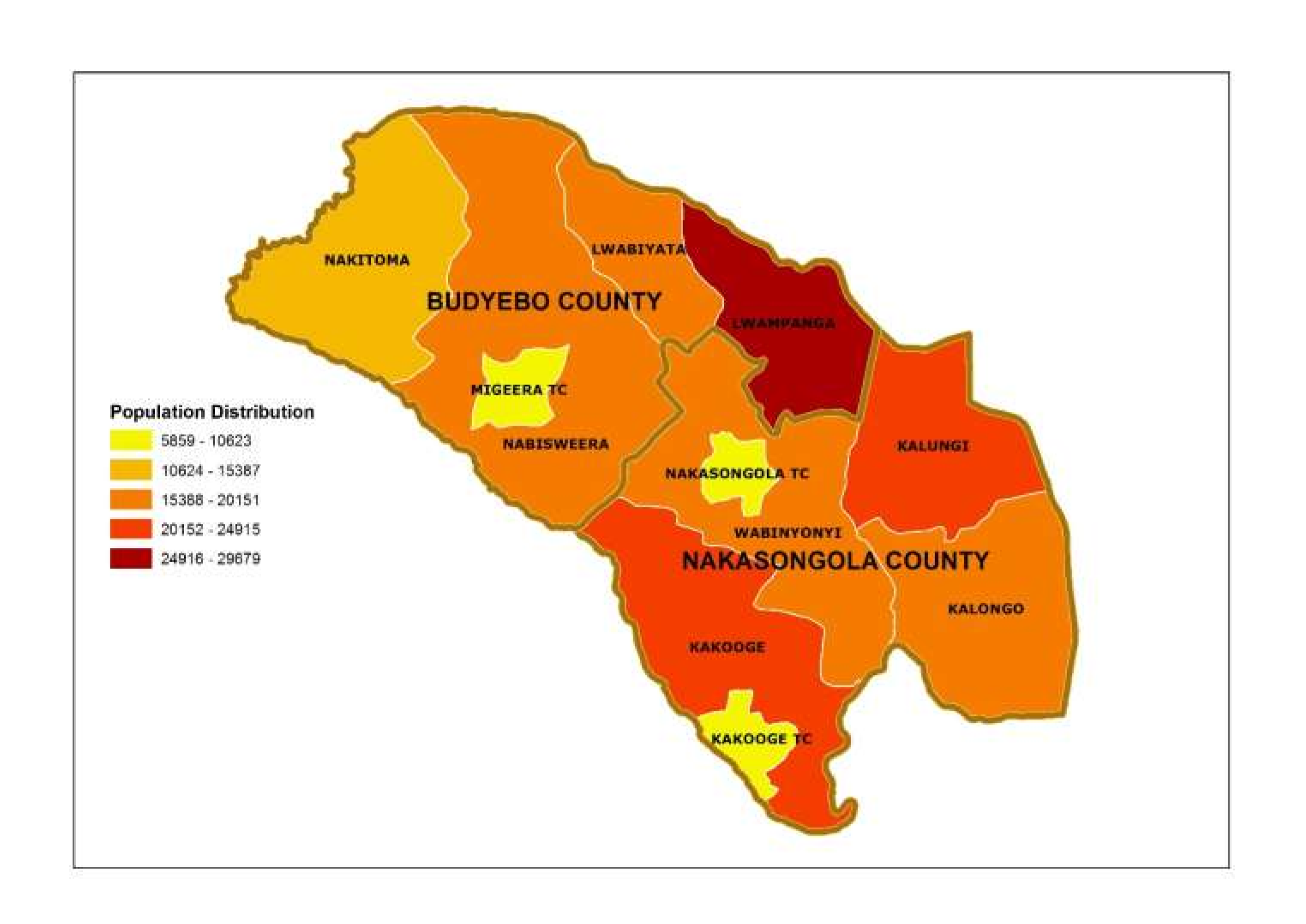 District Stakeholders (Name 	of stakeholder Agency/Institution)Stakeholder Category (Producer, User)Level 	of Stakeholder Influence on the Department. Interest in Statistics District Council (e.g. LCI, II,III, V) and the District and Sub county Committees User  High  Use it for planning and implementation of district programs  Ministries, Departments 	and Agencies e.g.; MAAIF, MGLSD, UBOS, MGLSD, NPA, MFPED, MOE, Auditor GeneralProducers and User  High  Use it to plan for the district; Standardization/direct interventions   Development Partners.  Users  Low Use for planning and lobbying  Civil 	Society Organizations (CSOs). Producers and Users  High For proposal development and identification of needs  Community  Users  Medium  To understand magnitude of problems and how the departments are responding  Political Leaders  User High Decision making/allocation 	of resources  Department  Data Production Process Health The health department uses HMIS reports as primary sources of dataAdministration Surveys are conducted every financial year and thereafter a report is compiledEducation Through inspection and monitoring visits, the department regular conducts out regular update of data for example on school enrolment, number of teachers per school among othersWorks and technical services Community based services Quarterly activity reports are compiled for example on the number of FAL classes, CBOs , Number of YLP groups supportedAudit The department carries out quarterly audits, compiles a report which it submits to the Chief Administrative OfficerNatural resources Commercial services The department compiles quarterly reports from field visits and inspections  conducted Production Activity reports are compiled on a regular basis , the collected information is then cleaned and analyzed by ExcelNameLinkageDistrict Departments District Departments Community Based Services and WorksCapacity building for water user committees.Community and HealthSharing HIV/AIDS data.Involvement in community mobilization and dialogue.Audit and all department Do the financial audit Community and EducationCoordination of girl child education movement.Training senior women teachers.Planning Unit and all DepartmentsData generation, analysis, interpretation and dissemination.Budgeting and reporting on PBS.Finance and all DepartmentsFacilitation of other departments, processing payments, production of financial reports and ensuring proper accountability.Producing audit reports.Health and EducationInvolvement in implementation of programs e.g. immunization, teenage pregnancies.School health assessment on hygiene and sanitation improvement.Engineering and Natural ResourcesApproval of building plans.No Indicators/ data/statistics 	not produced Reasons 	for 	not producing it Users that demand the statistics/Indicator 1. Drop out at all levels No data submitted Ministries 2. Monitoring reports Not included in the OBT database LGs, CSOs, MDAs 3. Population figures at LC1 Inadequate Capacity NGOs, Ministries 4. Infrastructure status Lack of funds Development partners 5. Community 	births 	&Deaths No tool and structure in place CBOs 6. Village maps Lack of software/tools  NGOs, Ministries  7. Literacy Levels Lack of funds MDAs/LGs 8. Weather forecast Ineffective weather station Farmers  9. Climate 	change statistics Inadequate 	skills 	and funding  Farmers  No Statistical products  Frequency  Last date published  1 Staff enrolment Annually  28th June 20202 Statistical Abstract Annually 6TH June 20203 Reports at departmental level Quarterly 7TH Jan 20204 LQAS report on HIV Annually 28th June 20205 Financial Audit Reports Quarterly 28th June 20206 Service delivery assessment report Quarterly 28th June 20207 HMIS Monthly 29th June 20208 Weather forecasts Quarterly 9 No of OVC served Quarterly 28th June 202010 Quarterly performance report Quarterly 23rd May 202011 Rural water supply data base Quarterly No.  Criteria Rating Implication 1.  Relevance3.6 Acceptable2.Accuracy2.5Not acceptable3.Reliability4.3Acceptable4.Timeliness3.2Moderate5.completeness3.7acceptable Financial YearAmount allocated (Shs)Narration2018/20192,000,000Funds for both HMIS and EMIS2019/20203,000,000Funds for both HMIS and EMIS2020/20214,800,000Funds for both HMIS and EMISSTRENGTHWEAKNESSESWell-designed 	budgeting planning tools Fairly skilled staff Supportive supervision  Existence of team work  Insufficient funds Inadequate transport for field staffLack of enough statistical tools e.g statistical data base  OPPORTUNITIESTHREATSAvailability 	of 	government structures Availability of raw data Enabling environment created by UBOS for data collection Technical support by MDAs Capacity building programs  Use of numerous information systems Conflicting programmes.Sustainability of initiated project or programmes when they phase out.Strategic GoalsYear 1Year 2Year 3Year 4Year 5TOTALStrengthen coordination, cooperation and partnerships2,20012,2008,1005,7004,70032,900Increase statistical capacity10,60012,60012,60011,6007,60055,000Strengthen systems for data production and development24,00019,5007,0003,5004,50058,500Enhance dissemination, uptake and use of statistics7,60024,40014,6008,60014,60069,800TOTAL44,40068,70042,30029,40031,400216,200Data/Statistics producedIndicator/sFrameworks to which Sector/MDA respondsData Source (Administrative , Surveys, CensusLevel of disaggregation
Frequency
of production
Level of demand 
Users of the indicator  / statistics Dissemination Channel AdministrationAdministrative Data Number of staff on  department payroll Vision 2050, NDP IIIAdministrativeSexMonthlyHigh LG.MDA,MoPS, MOFPED ReportsAdministrative Data Number of staff on official leave NDP IIIAdministrativeSexMonthlyHigh LG, MDA,MoPS, MOFPED ReportsAdministrative Data Number of staff off payroll due to disciplinary action NDP IIIAdministrativeSexMonthlyHigh LG, MDA,MoPS, MOFPED ReportsAdministrative Data Number of staff to be recruited NDP IIIAdministrativeSexMonthlyHigh LG, MDA,MoPS, MOFPED ReportsAdministrative Data Number of pensioners under the department NDP IIIAdministrativeSexMonthlyHigh LG, MDA,MoPS, MOFPED ReportsAdministrative Data Total of number of pensioners on Payroll from all departments NDP IIIAdministrativeSexMonthlyHigh LG, MDA,MoPS, MOFPED ReportsAdministrative Data Percentage of pensioners paid in time NDP IIIAdministrativeSexMonthlyHigh LG, MDA,MoPS, MOFPED ReportsAdministrative Data Number of pensioners paid Gratuity DDP IIIAdministrativeSexMonthlyHigh LG, MDA,MoPS, MOFPED ReportsAdministrative Data Percentage of vacant positions filled NDP IIIAdministrativesex AnnuallyHigh LG, MDA,MoPS, MOFPED ReportsAdministrative Data Number of submissions made to DSC NDP IIIAdministrativeSexAnnuallyMedium LG, MDA,MoPS, MOFPED ReportsAdministrative Data Annual procurement plan in place NDP IIIAdministrativeDepartmentAnnuallyHigh LG ReportsAdministrative Data Number of contracts signed NDP IIIAdministrativeDistrictAnnuallyHigh LG ReportsAdministrative Data Up to date contracts register in place NDP IIIAdministrativeDistrictAnnually Medium LG ReportsAdministrative Data No. of rewards and sanctions meetings conducted NDP IIIAdministrativeDistrictQuarterlyMedium LG ReportsAdministrative Data No. of monitoring & supervision visits conducted NDP IIIAdministrativeSub Counties, Town councilsQuarterlyMedium LG ReportsAdministrative Data No of monitoring reports produced and submitted NDP IIIAdministrativeDepartmentQuarterlyMedium LG ReportsAdministrative Data Percentage of staff appraised NDP IIIAdministrativeSex AnnuallyHigh LG ReportsAdministrative Data Number of publications produced & disseminated NDP IIIAdministrativeDistrictAnnuallyMedium LG ReportsAdministrative Data Number of civil marriages NDP IIIAdministrativeDistrictAnnuallyLow LG, & MDAs ReportsAdministrative Data Number of court cases followed up NDP IIIAdministrativeDistrictAnnuallyHigh LG, MDAs ReportsAdministrative Data Updated client charter in place & Disseminated NDP IIIAdministrativeDistrictAnnually Low LG, MDAs ReportsAdministrative Data No. of administrative offices constructed or rehabilitated NDP IIIAdministrativeDistrictAnnually High LG, MDAs ReportsAdministrative Data No. of administrative unit installed with solar power Vision 2050DistrictAnnually High LG, MDAs ReportsFinanceAdministrative Data local revenue collectedNDP IIIAdministrativeDistrictAnnuallyHigh  LG &MDAs ReportsAdministrative Data Number of IFMS computers maintained and serviced including the server NDP IIIAdministrativeDistrictQuarterlyHigh LG &MDAs ReportsStatutory BodiesAdministrative Data No of political monitoring visits made  DDP IIIAdministrativeDistrictQuarterlyHigh LG &MDAs ReportsAdministrative Data No of ordinances/ Bye- Laws draftedNDP IIIAdministrativeDistrictQuarterlyHigh ReportsAdministrative Data No of District Public Accounts Committee meetings held NDP IIIAdministrativeDistrictQuarterlyHigh LG &MDAs ReportsAdministrative Data No of Internal Audit reports reviewed   DDP IIIAdministrativeDistrictQuarterlyHigh LG &MDAs ReportsAdministrative Data No of Auditor General reports  reviewed DDP IIIAdministrativeDistrictAnnuallyHigh LG &MDAs ReportsAdministrative Data No of field exercusions visits conducted DDP IIIAdministrativeDistrictQuarterlyHigh LG &MDAs ReportsAdministrative Data No of quarterly reports submitted  DDP IIIAdministrativeDistrictQuarterlyHigh LG &MDAs ReportsAdministrative Data No of District Land Board meetings held  NDP IIIAdministrativeDistrictQuarterlyHigh LG &MDAs ReportsAdministrative Data No of Land applications received and handledNDP III, AdministrativeDistrictQuarterlyHigh LG &MDAs ReportsAdministrative Data No of annual compensation rates produced and submitted NDP III, AdministrativeDistrictQuarterlyHigh LG &MDAs ReportsAdministrative Data No of District  Service Commission meetings heldNDP III, AdministrativeDistrictQuarterlyHigh LG &MDAs ReportsAdministrative Data No of disciplinary cases handled  NDP III, AdministrativeDistrictQuarterlyHigh LG &MDAs ReportsAdministrative Data No of leave applications handled NDP IIIAdministrativeSexQuarterlyHigh LG &MDAs ReportsAdministrative Data No of staff regularized  NDP IIIAdministrativesexQuarterlyHigh LG &MDAs ReportsAdministrative Data % of contracts awarded reports on projects prepared and submitted to PPDA NDP IIIAdministrativeDistrictQuarterlyHigh LG &MDAs ReportsAdministrative Data %  of administrative/ contract reviews handled NDP IIIAdministrativeDistrictQuarterlyHigh LG &MDAs ReportsAdministrative Data % of sets contracts committee minutes approved and filed NDP IIIAdministrativeDistrictQuarterlyHigh LG &MDAs ReportsAdministrative Data % of procurement  reports prepared and submitted to PPDA NDP IIIAdministrativeDistrictQuarterlyHigh LG &MDAs ReportsProduction Administrative Data No. of technical backstopping and monitoring visits   DDP IIIAdministrativeDistrictQuarterlyHigh LG, MDA ReportsAdministrative Data No. of farmers receiving advisory / advisory services on crop SDGs, Vision 2050, NDP IIIAdministrativeSub countyQuarterltyHigh LG, MDA ReportsAdministrative Data No. of acres planted for the major crop enterprises  SDGs, Vision 2050, NDP IIIAdministrativeSub CountyReport, DPP High LG, MDA ReportsAdministrative Data Estimated crop yield  SDGs, Vision 2050, NDP IIIAdministrativeDistrictReport, DPP High LG, MDA ReportsAdministrative Data No. of farmers adopting modern crop production technologies  NDP IIIAdministrativeRegion, Rural UrbanReport, DPP High LG, MDA ReportsAdministrative Data Incidence of crop pests and diseases  AdministrativeSub countyReport High LG, MDA ReportsAdministrative Data No. of farmers practicing bulk marketing  NDP IIIAdministrativeSub countyReport, DPP High LG, MDA ReportsAdministrative Data No. of farmers adopting recommended post-harvest handling  , NDP IIIAdministrativeSub countyReport, DPP High LG, MDA ReportsAdministrative Data No. of Households that are food secureSDGs, Vision 2050, NDP IIIAdministrativeSub countyReport High LG, MDA ReportsAdministrative Data % of plant clinics constructed  DDP IIIAdministrativeReport, High LG, MDA ReportsAdministrative Data Number of livestock by category owned  SDGs, Vision 2050, NDP IIIAdministrativeSub County AnnuallyHigh LG, MDA ReportsAdministrative Data No. of farmers receiving livestock extension services  SDGs, Vision 2050, NDP IIIAdministrativeRegion, Rural UrbanAnnuallyHigh LG, MDA ReportsAdministrative Data No. of animals vaccinated by type  SDGs, Vision 2050, NDP IIIAdministrativeSub countyAnnuallyHigh LG, MDA ReportsAdministrative Data No. of livestock slaughtered by category  SDGs, Vision 2050, NDP IIIAdministrativeSub countyAnnuallyHigh LG, MDA ReportsAdministrative Data Disease surveillance conducted  NDP IIIAdministrativeSub countyAnnuallyHigh LG, MDA ReportsAdministrative Data No. of private animal service providers   DDP IIIAdministrativeSub countyAnnuallyHigh LG, MDA ReportsAdministrative Data No. of Artificial Insemination Service providers  NDP IIIAdministrativeSub countyAnnuallyHigh LG, MDA ReportsAdministrative Data No. of slaughter structures   NDP IIIAdministrativeSub countyAnnuallyHigh LG, MDA ReportsAdministrative Data No. of functional valley dams / valley tanks  SDGs, Vision 2050, NDP IIIAdministrativeSub countyAnnuallyHIghLG, MDA ReportsAdministrative Data No. of cattle crashes / spray races / DIPS  NDP IIIAdministrativeSub countyAnnuallyHigh LG, MDA ReportsAdministrative Data % Of slaughter houses constructed NDP IIIAdministrativeSub countyAnnuallyHigh LG, MDA ReportsAdministrative Data No. of fish ponds constructed  SDGsAdministrativeSub countyAnnuallyHigh LG, MDA ReportsAdministrative Data No. of fish ponds stocked  SDGsAdministrativeSub countyAnnuallyHigh LG, MDA ReportsAdministrative Data No. of fish cages established  SDGsAdministrativeSub countyAnnuallyHigh LG, MDA ReportsAdministrative Data No. of fish cages stocked  SDGsAdministrativeSub countyAnnuallyHigh LG, MDA ReportsAdministrative Data Quantity of fish harvested from ponds  SDGsAdministrativeSub countyAnnuallyHigh LG, MDA ReportsAdministrative Data No. of fish farmers trained SDGsAdministrativeSub countyAnnuallyHigh LG, MDA ReportsAdministrative Data No. of fingerlings distributed to farmers  SDGsAdministrativeSub countyAnnuallyHighLG, MDA ReportsAdministrative Data Quantity of fish harvested by species per month  SDGsAdministrativeSub countyAnnuallyHigh LG, MDA ReportsAdministrative Data Quantity of fish marketed by species  SDGsAdministrativeSub countyAnnuallyHigh LG, MDA ReportsAdministrative Data No. of fish stock surveys conducted  SDGs, Vision 2050, NDP IIIAdministrativeSub countyAnnuallyHigh LG, MDA ReportsAdministrative Data No. of fisher-folk sensitized  sustainable fishing methods SDGs, Vision 2050, NDP IIIAdministrativeSub countyAnnuallyHigh LG, MDA ReportsAdministrative Data No. of fish processing units established  SDGs, Vision 2050, NDP IIIAdministrativeSub countyAnnuallyHigh LG, MDA ReportsAdministrative Data No. of tsetse traps procured and deployed   DDP IIIAdministrativeSub countyAnnuallyHigh LG, MDA ReportsAdministrative Data No. of tsetse surveys conducted   DDP IIIAdministrativeAnnuallyHigh LG, MDA ReportsAdministrative Data No. of bee hives procured and distributed to farmers   DDP IIIAdministrativeSub County AnuallyHigh LG, MDA ReportsAdministrative Data No. of farmers practicing bee keeping  DDP IIIAdministrativeSub countyAnnuallyHighLG, MDA ReportsAdministrative Data Quantity of honey produced  DDP IIIAdministrativeSub countyAnnuallyHigh LG, MDA ReportsAdministrative Data No. of honey collecting centers established  DDP IIIAdministrativeSub countyAnnuallyHigh LG, MDA ReportsAdministrative Data Quantity of honey produced per bee hive by type  DDP IIIAdministrativeSub countyAnnuallyHigh LG, MDA ReportsAdministrative Data No. of Apiary demo sites establishedDDP IIIAdministrativeSub countyAnnuallyHigh LG, MDA ReportsAdministrative Data Quantity of honey processed and marketed  DDP IIIAdministrativeSub countyAnnuallyHigh LG, MDA ReportsAdministrative Data No. of farmers accessing advisory services in Entomology  DDP IIIAdministrativeSub countyAnnuallyHigh LG, MDA ReportsAdministrative Data No. of colony multiplication centres established  DDP IIIAdministrativeSub countyHigh LG, MDA ReportsTrade , Industry and Economic Development Administrative Data No. of functional SACCOs  SDGs, NDP IIIAdministrativeDistrictAnnuallyHigh LG, MDA ReportsAdministrative Data No. producer Cooperatives  NDP IIIAdministrativeDistrictAnnuallyHigh LG, MDA ReportsAdministrative Data No. of cooperatives accessing credit finance  NDP IIIAdministrativeDistrictAnnuallyHigh LG, MDA ReportsAdministrative Data No. of Market surveys conducted  NDP IIIAdministrativeDistrictAnnuallyHigh LG, MDA ReportsAdministrative Data No. of Cooperatives registered with UNBS  NDP IIIAdministrativeDistrictAnnuallyHigh LG, MDA ReportsAdministrative Data No. of tourism sites identified and developed  NDP IIIAdministrativeDistrictAnnuallyHigh LG, MDA ReportsAdministrative Data No. of tourists  NDP IIIAdministrativeDistrictHigh LG, MDA ReportsHealthAdministrative Data % of pregnant women that attend ANC4 visit SDGsAdministrativeHealth CenterAnnuallyHigh Health facility, LG, MoH, IPs ReportsAdministrative Data % OPD new attendance SDGsAdministrativeHealth CenterAnnuallyHigh Health facility, LG, MoH, IPs ReportsAdministrative Data %Number of deliveries in health centersSDGsAdministrativeHealth CenterAnnuallyHigh Health facility, LG, MoH, IPs HIMISAdministrative Data % FP new acceptors SDGsAdministrativeHealth CenterAnnuallyHigh Health facility, LG, MoH, IPs ReportsAdministrative Data % Coverage IPT2 SDGsAdministrativeHealth CenterAnnuallyHigh Health facility, LG, MoH, IPs ReportsAdministrative Data % Fully immunized by 1 year SDGsAdministrativeHealth CenterAnnuallyHigh Health facility, LG, MoH, IPs ReportsAdministrative Data % TB newly detected SDGsAdministrativeHealth CenterAnnuallyHigh Health facility, LG, MoH, IPs ReportsAdministrative Data % HIV+ patients who qualify that are SDGsAdministrativeHealth CenterAnnuallyHigh Health facility, LG, MoH, IPs Quarterly reportsAdministrative Data % of OPDs constructed OR rehabilitated SDGsAdministrativeHealth CenterAnnuallyHigh Health facility, LG, MoH, IPs Quarterly reportsAdministrative Data No. of Maternity wards constructed OR rehabilitated SDGsAdministrativeHealth CenterAnnuallyhigh Health facility, LG, MoH, IPs Quarterly reportsAdministrative Data % of General wards constructed OR rehabilitated SDGsAdministrativeHealth CenterAnnuallyHigh Health facility, LG, MoH, IPs Quarterly reportsAdministrative Data % of staff houses constructed  OR rehabilitated SDGsAdministrativeHealth Center, Sub countyAnnuallyHigh Health facility, LG, MoH, IPs Quarterly reportsAdministrative Data % of theatre constructed or rehabilitated SDGsAdministrativeHealth Facility, sub county, District AnnuallyHigh Health facility, LG, MoH, IPs Quarterly reportsAdministrative Data % of pit latrines constructed at facility level SDGs, Vision 2050, NDP IIIAdministrativeHealth Facility, sub county, District Reports High Health facility, LG, MoH, IPs ReportsEducationAdministrative Data No. of Pupils/Students Enrolled. NDP IIIAdministrativesexAnnuallyHigh LG.MDA,MoPS, MOFPED Quarterly reportsAdministrative Data  Drop outs ratesNDP IIIAdministrativesexAnnuallyHigh LG.MDA,MoPS, MOFPED Quarterly reportsAdministrative Data No. of SNE pupils NDP IIIAdministrativeSex, school, sub countyAnnuallyHigh LG.MDA,MoPS, MOFPED Quarterly reportsAdministrative Data No. of OVCs NDP IIIAdministrativeSex, Sub county, school AnnuallyHigh LG.MDA,MoPS, MOFPED Quarterly reportsAdministrative Data Pass Rate NDP IIIAdministrativeSex, Sub county, school AnnuallyHigh LG.MDA,MoPS, MOFPED Quarterly reportsAdministrative Data Transition Rate NDP IIIAdministrativeSex, Sub county, school AnnuallyHigh MOES, LG,  Partners. Quarterly reportsAdministrative Data Survival Rate NDP IIIAdministrativeSex, Sub county, schoolAnnuallyHigh MOES, LG,  Partners. Quarterly reportsAdministrative Data Completion Rate SDGs, Vision 2050, NDP IIIAdministrativeSex, Sub county, schoolHigh MOES, LG,  Partners. Quarterly reportsAdministrative Data Net Enrolment Rate,(NER) AdministrativeSex, Sub county, schoolAnnuallyHigh MOES, LG,  ReportsAdministrative Data Gross Enrolment Ratio (GER) SDGs, Vision 2050, NDP IIIAdministrativeSex, Sub county, schoolAnnuallyHigh MOES, LG,  Partners. Quarterly reportsAdministrative Data Net Intake Ratio (NIR) SDGs, Vision 2050, NDP IIIAdministrativeSex, Sub county, schoolAnnuallyHigh MOES, LG,  Partners. Quarterly reportsAdministrative Data Learners Attendance Rate SDGsAdministrativeSex, Sub county, schoolAnnuallyHigh MOES, LG,  Partners. Quarterly reportsAdministrative Data No. of Teachers SDGsAdministrativeSex, Sub county, schoolAnnuallyHigh MOES, LG, MoFPEDQuarterly reportsAdministrative Data Teacher Attendance Rate SDGsAdministrativeSex, Sub county, schoolAnnuallyHigh MOES, LG,  Partners. Quarterly reportsAdministrative Data Teacher Attrition Rate SDGsAdministrativeSex, Sub county, schoolHigh MOES, LG,  Partners. Quarterly reportsAdministrative Data Pupil Teacher Ratio  (PTR) SDGsAdministrativeSchool AnnuallyHigh MOES, LG,  Partners. Quarterly reportsAdministrative Data No. of Classrooms SDGs, Vision 2050, NDP IIIAdministrativeSchool AnnuallyHigh MOES, LG,  Partners. Quarterly reportsAdministrative Data Pupil Classroom Ratio SDGsAdministrativeSchool AnnuallyHigh MOES, LG,  Partners. Quarterly reportsAdministrative Data No. of pit latrines Stances constructed SDGsAdministrativeSchool AnnuallyHigh MOES, LG,  Partners. Quarterly reportsAdministrative Data Pupil Stance Ratio  SDGsAdministrativeSchool AnnuallyHigh MOES, LG,  Partners. Quarterly reportsAdministrative Data No. of Desks SDGsAdministrativeSchool AnnuallyHigh MOES, LG,  Administrative Data Pupil Desk Ratio  SDGsAdministrativeSchool AnnuallyHigh MOES, LG,  Partners. Quarterly reportsAdministrative Data No. of Teacher Houses NDP IIIAdministrativeSchool AnnuallyHigh MOES, LG,  Partners. Quarterly reportsAdministrative Data Teacher House RatioSDGs, Vision 2050, NDP IIIAdministrativeSchool AnnuallyHigh MOES, LG,  Partners. Quarterly reportsAdministrative Data No. of Inspections NDP IIIAdministrativeDistrict AnnuallyHigh MOES, LG,  Partners. Quarterly reportsAdministrative Data Pupil Book Ratio NDP IIIAdministrativeSchool AnnuallyHigh MOES, LG,  Partners. Quarterly reportsAdministrative Data % of schools feeding. NDP IIIAdministrativeSchool AnnuallyHigh MOES, LG,  Partners. Quarterly reportsAdministrative Data Number of classrooms constructed NDP IIIAdministrativeSchool AnnuallyHigh MOES, LG,  Partners. Quarterly reportsAdministrative Data No. of classrooms rehabilitated NDP IIIAdministrativeSchool AnnuallyHigh MOES, LG,  Partners. ReportsAdministrative Data No. of lined pit latrines stance emptied and rehabilitated NDP IIIAdministrativeSchool AnnuallyHigh MOES, LG,  Partners. Quarterly reportsAdministrative Data No. Teacher houses constructed  NDP IIIAdministrativeSchool AnnuallyHigh MOES, LG,  Partners. Quarterly reportsAdministrative Data No. of furniture procured and distributed to schools NDP IIIAdministrativeSchool AnnuallyHigh MOES, LG,  Partners. Quarterly reportsAdministrative Data No. of vehicles and motorcycles procured for education NDP IIIAdministrativeSchool AnnuallyHigh MOES, LG,  Partners. Quarterly reportsRoadsAdministrative Data Road Network by Traffic volume. SDGs, NDP IIIAdministrativeSurvey Annually ReportHigh ReportsAdministrative Data Number of Bridges  NDP IIIAdministrativePer Sub County Report Medium LG, MoWT, URF, MoF. ReportsAdministrative Data Number of Culvert lines  NDP IIIAdministrativePer Road Report High LG, MoWT, URF, MoF. ReportsAdministrative Data Number of Bottle necks  cleared NDP IIIAdministrativePer Sub County Report High LG, MoWT, URF, MoF. ReportsAdministrative Data Number of New Building Plans approved.  NDP IIIAdministrativePer District AnnuallyMedium Local Councils (Urban Council) MoFED),   ReportsAdministrative Data Number of Public Structures constructed /renovated  NDP IIIAdministrativePer District AnnuallyHigh MoLG, District Council, MoWT, MoHUD. Quarterly reportsWaterAdministrative Data % of people within 1.0  km (rural) and 0.2 km (urban) of an improved water sourceSDGs, NDP IIIAdministrativeLC III Quarterly & annual High MWE,LG,LLGs & Partners  Administrative Data % of improved water sources that are functional at the time of a spotcheckSDGs, NDP IIIAdministrativeLC III Quarterly & annually High MWE,LG,LLGs &Partners  Quarterly reportsAdministrative Data % of water samples taken at the point of collection or discharge that comply with national standards SDGs, NDP IIILC III Quarterly & annually High MWE,LG,LLGs & Partners  Quarterly reportsAdministrative Data Mean sub county deviation from the district average in persons per improved water point(equity) SDGs, NDP IIIAdministrativeLC III Quarterly & annually High MWE,LG,LLGs & Partners  Quarterly reportsAdministrative Data % of people with access to (and use of) improved and basic latrines / toilets & Hand washing facilitiesSDGs, NDP IIIAdministrativeLC III Quarterly &High MWE,LG,LLGs & Partners  Quarterly reportsAdministrative Data % of water and sanitation committees formed ,where at least one woman holds a key position SDGs, NDP IIIAdministrativeLC III / LC I Quarterly & annually High MWE,LG,LLGs &Partners  Quarterly reportsAdministrative Data No. of new customer connections for GFS SDGs, NDP IIIAdministrativeUrban Quarterly & annually High MWE,LG,LLGs & Partners  Quarterly reportsAdministrative Data Number of repairs  conducted on GFS SDGsAdministrativeUrban Quarterly & annually High MWE,LG,LLGs & Partners  Quarterly reportsAdministrative Data  Number of new water points connections for GFS SDGsAdministrativeUrban Quarterly & annually High MWE,LG,LLGs & Partners  Quarterly reportsNatural ResourcesAdministrative Data No. of land disputes resolved SDGsAdministrativeSub-county  Reports  High  LG, MLHUD, CSOs ReportsAdministrative Data No. of land offers processed  SDGsAdministrativeDistrict  Reports High  LG, MLHUD, CSOs ReportsAdministrative Data Area (Ha) of government land identified and registered /titled SDGsAdministrativeDistrict Reports, High  LG, MLHUD, CSOs ReportsAdministrative Data No. of Land Titles issued  SDGsAdministrativeDistrict Reports High  LG, MLHUD, CSOs ReportsAdministrative Data No. of land survey inspections undertaken  NDP IIIAdministrativeDistrict Reports High  LG, MLHUD, CSOs ReportsAdministrative Data No. of Deed plans processed  NDP IIIAdministrativeDistrict Reports High  LG, MLHUD, CSOs ReportsAdministrative Data No. of local physical devt plans approved NDP IIIAdministrativeDistrict Reports High  Physical Planning Committees, LG, LLG, Local Communities, MDAs ReportsAdministrative Data % of devt/title applications approved   NDP IIIAdministrativeDistrict Reports High  Physical Planning Committees ReportsAdministrative Data No. of compliance inspections undertaken  NDP IIIAdministrativeDistrict Reports High  LG, MDAs ReportsAdministrative Data Level of compliance to the physical devt plans SDGs, NDP IIIAdministrativeDistrict AnnuallyHigh  LG, MDAs ReportsAdministrative Data Existence of an up-to date property data bank SDGs, NDP IIIAdministrativeDistrict AnnuallyHigh  LG, MDAs, local communities  ReportsAdministrative Data Ha of woodlots established  and surviving SDGsAdministrativeDistrict AnnuallyHigh  LG, MDAs, local communities  ReportsAdministrative Data No. of tree nurseries established  SDGsAdministrativeDistrict AnnuallyHigh  LG, MDAs, local communities  ReportsAdministrative Data No. of forest management plans developed  SDGsAdministrativeDistrict AnnuallyHigh  LG, MDAs, local communities  ReportsAdministrative Data No. of LFRs protected SDGsAdministrativeDistrict AnnuallyHigh  LG, MDAs, local communities  ReportsAdministrative Data Ha of LFRs restored  SDGsAdministrativeDistrict AnnuallyHigh  LG, MDAs, local communities ReportsAdministrative Data Length of LFR boundaries opened  SDGs, NDP IIIAdministrativeDistrict AnnuallyHigh  LG, MDAs, local communities ReportsAdministrative Data No. of community members trained in forest management SDGs, NDP IIIAdministrativeDistrict AnnuallyHigh  LG, MDAs, local communities ReportsAdministrative Data No. of communities mobilized and sensitized on climate change NDP IIIAdministrativeDistrict AnnuallyHigh  LG, MDAs, local communities ReportsAdministrative Data No. of EIAs reviewedNDP IIIAdministrativeDistrict AnnuallyHigh LG, MDAs, local communities ReportsAdministrative Data No. of environmental screening undertakenNDP IIIAdministrativeDistrict AnnuallyHigh LG, MDAs, local communities ReportsAdministrative Data No. of monitoring reports producedNDP IIIAdministrativeDistrict AnnuallyHigh LG, MDAs, local communities ReportsAdministrative Data Km of wetlands demarcatedNDP IIIAdministrativeDistrict AnnuallyHigh LG, MDAs, local communities ReportsAdministrative Data Number of wetland re-inventory and assessment reportsNDP IIIAdministrativeDistrict AnnuallyHigh LG, MDAs, local communities ReportsCommunity DevelopmentAdministrative Data No of FAL learners trained  SDGs, NDP IIIAdministrativeSub-county Annually-High MGLSD  LG ,Development partners ReportsAdministrative Data No of FAL instructor trained SDGs, NDP IIIAdministrativeSub-county Annually-High MGLSD  LG ,Development partners ReportsAdministrative Data No juvenile children settled SDGsAdministrativeDistrict  Annually-High  MGLSD  LG ,Development partners ReportsAdministrative Data No of youth groups supported  SDGsAdministrativeSub-county AnnuallyHigh  MGLSD  LG ,Development partners ReportsAdministrative Data No of PWD groups supported SDGsAdministrativeDistrict  AnnuallyHigh MGLSD  LG ,Development partners ReportsAdministrative Data No of CBO/NGOs registered and ,monitored  SDGs, NDP IIIAdministrativeDistrict Annuallymedium MGLSD,LG, Development partners ReportsAdministrative Data No of OVC served NDP IIIAdministrativeDistrict  AnnuallyHigh  MGLSD,,,LG, ,Development partners ReportsAdministrative Data No of Labour disputes settled NDP IIIAdministrativeDistrict  AnnuallyHigh  MGLSD,,,LG, ,Development partners ReportsAdministrative Data No of GBV cases handled NDP IIIAdministrativeDistrict  AnnuallyHigh  MGLSD,,,LG, ,Development partners ReportsAdministrative Data No of workplaces inspected NDP IIIAdministrativeDistrict  AnnuallyHigh  MGLSD,,,LG, ,Development partners ReportsAdministrative Data No of councils supported(women, NDP IIIAdministrativeDistrict  AnnuallyHigh  MGLSD,,,LG, ,Development ReportsAdministrative Data No of women groups supported NDP IIIAdministrativeDistrict  AnnuallyHigh  MGLSD,,,LG, ,Development partners ReportsAdministrative Data No of elderly persons groups supported NDP IIIAdministrativeDistrict  AnnuallyHigh  MGLSD,,,LG, ,Development partners ReportsAdministrative Data No of coordination meetings conducted NDP IIIAdministrativeDistrict  AnnuallyHigh  MGLSD,,,LG, ,Development partners ReportsAdministrative Data No of children institution inspected NDP IIIAdministrativeDistrict  AnnuallyHigh  MGLSD,,,LG, ,Development partners ReportsAdministrative Data No of cultural activities supported NDP IIIAdministrativeDistrict  AnnuallyHigh  MGLSD,,,LG, ,Development partners ReportsAdministrative Data No of   mobilization & sensitization  meetings conducted NDP IIIAdministrativeDistrict  AnnuallyHigh  MGLSD LG, ,Development partners ReportsInternal AuditAdministrative Data   % of Irregular procurements (e.g unadvertised NDP IIIAdministrativeDistrictQuarterly High LG &MDAs ReportsAdministrative Data  Extent of Payroll and recruitment irregularities  NDP IIIAdministrativeDistrictQuarterly High LG &MDAs ReportsAdministrative Data % of impassable feeder Roads worked on against budgeted   NDP IIIAdministrativeDistrictQuarterly High  LG &MDAsReports(A) Strategic objective(B) Strategic Initiatives for SPS (C) Activities(D) Objectively Verifiable Indicators(OVIs)  (E) Sources of data for indicators (F) Risks and assumptions Strategic Goal 1: Strengthen coordination, cooperation and partnershipsStrategic Goal 1: Strengthen coordination, cooperation and partnershipsStrategic Goal 1: Strengthen coordination, cooperation and partnershipsStrategic Goal 1: Strengthen coordination, cooperation and partnershipsStrategic Goal 1: Strengthen coordination, cooperation and partnershipsStrategic Goal 1: Strengthen coordination, cooperation and partnershipsTo harmonize data production processes and develop coordinated District statistical structures. Establishing and strengthening coordination structures to support inter and intra institutional collaboration for statistical developmentSupport operationalization and efforts of the District Statistics Committee Operational District Statistics Committee in place by December 2021Statistical Reports• Availability of funds to support statistical activities

• Competent staff to carry out statistical activities

• Conducive working environment
To harmonize data production processes and develop coordinated District statistical structures. Establishing and strengthening coordination structures to support inter and intra institutional collaboration for statistical developmentEstablish internal reporting procedures and operationalize institutional structures to support development of District statistics.An approved Internal reporting procedures in place by December 2021Statistical Reports• Availability of funds to support statistical activities

• Competent staff to carry out statistical activities

• Conducive working environment
To harmonize data production processes and develop coordinated District statistical structures. Establishing and strengthening coordination structures to support inter and intra institutional collaboration for statistical developmentDevelop statistical databases in the different departments Developed statistical databases in different departments by December 2021Statistical Reports• Availability of funds to support statistical activities

• Competent staff to carry out statistical activities

• Conducive working environment
To harmonize data production processes and develop coordinated District statistical structures. Strengthen data communication channels and maintaining linkages between data producers and users  Sensitize political leaders on LGSPS so as to solicit for their support for its implementation Number of Meetings held annually with political leaders on LGSPS.Minutes reports• Availability of funds to support statistical activities

• Competent staff to carry out statistical activities

• Conducive working environment
To harmonize data production processes and develop coordinated District statistical structures. Strengthen data communication channels and maintaining linkages between data producers and users  Joint monitoring supervision and evaluation.Number of monitoring supervision and evaluation done jointlyMinutes reports• Availability of funds to support statistical activities

• Competent staff to carry out statistical activities

• Conducive working environment
Develop mechanisms for sustained financing for StatisticsEnsure Financing of statistics ActivitiesLobby funds for statistics production and developmentProportional of funds for statistics production and development to BudgetFinancial reports• Availability of funds to support statistical activities

• Competent staff to carry out statistical activities

• Conducive working environment
Develop mechanisms for sustained financing for StatisticsEnsure Financing of statistics ActivitiesSufficient allocation of funds for statistical production.Proportional of funds for statistics production to BudgetFinancial reports• Availability of funds to support statistical activities

• Competent staff to carry out statistical activities

• Conducive working environment
Strategic Goal 2: Increase statistical capacityStrategic Goal 2: Increase statistical capacityStrategic Goal 2: Increase statistical capacityStrategic Goal 2: Increase statistical capacityStrategic Goal 2: Increase statistical capacityStrategic Goal 2: Increase statistical capacityTo attract and retain motivated and competent human resource for production and utilization of quality statisticsDeveloping and strengthening human resource statistical capacity for managing a sound data production and management system.Train and support staff in the Planning Unit and other district departments in basic data management, analysis and quality assurance.Number of staff trained in the planning unit and other district departments in basic data management, analysis and quality assuranceTraining reports• Availability of funds and management commitment

• Staff willingness to appreciate statistics

• Availability of trainable staff
To attract and retain motivated and competent human resource for production and utilization of quality statisticsDeveloping and strengthening human resource statistical capacity for managing a sound data production and management system.Lobbying for funds to facilitate staff training programs Proportion of funds to facilitate training programs to budgetFinancial reports• Availability of funds and management commitment

• Staff willingness to appreciate statistics

• Availability of trainable staff
To attract and retain motivated and competent human resource for production and utilization of quality statisticsDeveloping and strengthening human resource statistical capacity for managing a sound data production and management system.Continuous refresher trainings and capacity buildingNumber of annual refresher trainings and capacity building doneTraining reports• Availability of funds and management commitment

• Staff willingness to appreciate statistics

• Availability of trainable staff
To attract and retain motivated and competent human resource for production and utilization of quality statisticsDeveloping and strengthening human resource statistical capacity for managing a sound data production and management system.Constant mentoring and supervision of staffAn approved mentoring and supervision of staff in place by December 2021Training reports• Availability of funds and management commitment

• Staff willingness to appreciate statistics

• Availability of trainable staff
To attract and retain motivated and competent human resource for production and utilization of quality statisticsEnsure staff motivationAppraise and reward/sanction departmental data focal persons on management of data systems.An approved appraisal and reward/sanction departmental data focal persons on management of data systems in placeTraining reports• Availability of funds and management commitment

• Staff willingness to appreciate statistics

• Availability of trainable staff
To attract and retain motivated and competent human resource for production and utilization of quality statisticsEnsure staff motivationProper facilitation for data collection and Delegation and staff promotionsProportional of funds for data collection, delegation and staff promotions to BudgetFinancial reports• Availability of funds and management commitment

• Staff willingness to appreciate statistics

• Availability of trainable staff
Strategic Goal 3: Strengthen systems for data production and developmentStrategic Goal 3: Strengthen systems for data production and developmentStrategic Goal 3: Strengthen systems for data production and developmentStrategic Goal 3: Strengthen systems for data production and developmentStrategic Goal 3: Strengthen systems for data production and developmentStrategic Goal 3: Strengthen systems for data production and developmentTo strengthen the production of quality data in consideration of the requirements of official statistics in Nakasongola District Adopting recognized data producer and user guidelines and standards.  Develop and operationalize District data management policies and guidelinesAn approved developed and operationalized data management policies and guidelines in place Statistical Reports• Availability of funds

• Management commitment

• Respondents ‘willingness to provide the information.

• Minimal bureaucratic delays
Availability of data bases

• statistical quality audits To strengthen the production of quality data in consideration of the requirements of official statistics in Nakasongola District Adopting recognized data producer and user guidelines and standards.  Routine Data validation before analysis by the technical staff Number of data validation done by technical staffMinutes reports• Availability of funds

• Management commitment

• Respondents ‘willingness to provide the information.

• Minimal bureaucratic delays
Availability of data bases

• statistical quality audits To strengthen the production of quality data in consideration of the requirements of official statistics in Nakasongola District Supporting periodic data quality assessments in all data production centers at the District  Adopt and apply quality standards and guidelines for data production and use in the District An approved quality standards and guidelines for data production and use in placeStatistical Reports• Availability of funds

• Management commitment

• Respondents ‘willingness to provide the information.

• Minimal bureaucratic delays
Availability of data bases

• statistical quality audits To strengthen the production of quality data in consideration of the requirements of official statistics in Nakasongola District Supporting periodic data quality assessments in all data production centers at the District  Develop, review, Standardize and harmonize data collection tools for the quality assessmentsNumber of developed standardize and harmonized data collection tools for quality assessmentsStatistical Reports• Availability of funds

• Management commitment

• Respondents ‘willingness to provide the information.

• Minimal bureaucratic delays
Availability of data bases

• statistical quality audits To strengthen the production of quality data in consideration of the requirements of official statistics in Nakasongola District Strengthening ICT facilities and infrastructures for harmonized reporting and information sharing (MIS) Extend internet connectivity in all the departmentsNumber of departments with internet connectivityICT reports• Availability of funds

• Management commitment

• Respondents ‘willingness to provide the information.

• Minimal bureaucratic delays
Availability of data bases

• statistical quality audits To strengthen the production of quality data in consideration of the requirements of official statistics in Nakasongola District Strengthening ICT facilities and infrastructures for harmonized reporting and information sharing (MIS) Procure; install and network all computers in information management sectors Number of ICT infrastructure procured annuallyICT reports• Availability of funds

• Management commitment

• Respondents ‘willingness to provide the information.

• Minimal bureaucratic delays
Availability of data bases

• statistical quality audits Strategic Goal 4: Enhance dissemination, uptake and use of statisticsStrategic Goal 4: Enhance dissemination, uptake and use of statisticsStrategic Goal 4: Enhance dissemination, uptake and use of statisticsStrategic Goal 4: Enhance dissemination, uptake and use of statisticsStrategic Goal 4: Enhance dissemination, uptake and use of statisticsStrategic Goal 4: Enhance dissemination, uptake and use of statisticsTo promote access to statistics and increase availability and usage of District statistics by all stakeholders  Improving data production and management for timely reporting and dissemination of District statistics to inform District initiatives and processes Update the District harmonized database Updated district harmonized databaseStatistical Reports• Timely release of funds

• Continued demand for the information

•Equipment are in good conditionsTo promote access to statistics and increase availability and usage of District statistics by all stakeholders  Improving data production and management for timely reporting and dissemination of District statistics to inform District initiatives and processes Operationalize the District website  Functional district websiteICT reports• Timely release of funds

• Continued demand for the information

•Equipment are in good conditionsTo promote access to statistics and increase availability and usage of District statistics by all stakeholders  Improving data production and management for timely reporting and dissemination of District statistics to inform District initiatives and processes Conduct statistical and data needs assessment to ensure relevancy of the District data  An approved strategy to conduct statistical  and data needs assessment in placeAssessment reports• Timely release of funds

• Continued demand for the information

•Equipment are in good conditionsTo promote access to statistics and increase availability and usage of District statistics by all stakeholders  Improving data production and management for timely reporting and dissemination of District statistics to inform District initiatives and processes Popularize version of the District statistics products, e.g. abstracts and statistical brochures Number of statistical products with popularize version of district statistics productsStatistical Reports• Timely release of funds

• Continued demand for the information

•Equipment are in good conditionsTo promote access to statistics and increase availability and usage of District statistics by all stakeholders  Ensuring awareness and appreciation of available statistics among the users Conduct regular dissemination workshops for statistics producedNumber of dissemination workshops for statistics produced held annuallyMinutes reports• Timely release of funds

• Continued demand for the information

•Equipment are in good conditionsTo promote access to statistics and increase availability and usage of District statistics by all stakeholders  Ensuring awareness and appreciation of available statistics among the users Conduct regular user-producer consultative meetings Number of user-producer consultative meetings held annuallyMinutes reports• Timely release of funds

• Continued demand for the information

•Equipment are in good conditionsTo promote access to statistics and increase availability and usage of District statistics by all stakeholders  Ensuring awareness and appreciation of available statistics among the users Disseminate all statistics produced to increase its usability Number of statistics produced disseminated annuallyMinutes reports• Timely release of funds

• Continued demand for the information

•Equipment are in good conditions(A) Strategic objective/Activities   YR1  YR2  YR3  YR4  YR5  TOTAL FUND SOURCES BY AMOUNTSStrategic Goal 1: Strengthened coordination, cooperation and partnerships. Strategic Goal 1: Strengthened coordination, cooperation and partnerships. To harmonize data production processes and develop coordinated District statistical structures. Support operationalization and efforts of the District Statistics Committee        300        300        300        300        300        1,500  Non-WageEstablish internal reporting procedures and operationalize institutional structures to support development of District statistics.       500        400      1,000      2,000        3,900 Development partnersDevelop statistical databases in the different departments        500      2,000  -  -  -        2,500 Development partnersSensitize political leaders on LGSPS so as to solicit for their support for its implementation   -      3,000      4,000      1,000  -        8,000 Development partnersJoint monitoring supervision and evaluation.       400        400        400        400        400        2,000  Non- wageTo develop mechanisms for sustained financing for StatisticsLobby funds for statistics production and development  -      4,000      3,000      3,000      2,000      12,000 Development partnersSufficient allocation of funds for statistical production.     1,000      2,000  -  -  -        3,000 Development partnersSubtotalSubtotal     2,200    12,200      8,100      5,700      4,700      32,900 Strategic Goal 2: Increased statistical capacity.Strategic Goal 2: Increased statistical capacity.To attract and retain motivated and competent human resource for production and utilization of quality statisticsTrain and support staff in the Planning Unit and other district departments in basic data management, analysis and quality assurance.       600        600        600        600        600        3,000  LOCAL REVENUELobbying for funds to facilitate staff training programs      3,000      5,000      4,000      3,000      2,000      17,000 Development partnersContinuous refresher trainings and capacity building     2,000      2,000      3,000      3,000           -        10,000 Development partnersConstant mentoring and supervision of staff     3,000      3,000      3,000      3,000      3,000      15,000 Development partnersAppraise and reward/sanction departmental data focal persons on management of data systems.     1,000      1,000      1,000      1,000      1,000        5,000 Development partnersProper facilitation for data collection and Delegation and staff promotions     1,000      1,000      1,000      1,000      1,000        5,000 DDEGSubtotalSubtotal   10,600    12,600    12,600    11,600      7,600      55,000 Strategic Goal 3: Strengthen systems for data production and development.Strategic Goal 3: Strengthen systems for data production and development.To strengthen the production of quality data in consideration of the requirements of official statistics in Nakasongola District Develop and operationalize District data management policies and guidelines     5,000      1,500      1,000        500        500        8,500 Development partnersRoutine Data validation before analysis by the technical staff      2,000      2,000      1,000      1,000      2,000        8,000 Development partnersAdopt and apply quality standards and guidelines for data production and use in the District           -        3,000           -             -             -          3,000 Development partnersDevelop, review, Standardize and harmonize data collection tools for the quality assessments     2,000      3,000      2,000      2,000      2,000      11,000 Development partnersExtend internet connectivity in all the departments     5,000      5,000           -             -     -      10,000 Development partnersProcure; install and network all computers in information management sectors    10,000      5,000      3,000           -     -      18,000 Development partnersSubtotalSubtotal   24,000    19,500      7,000      3,500      4,500      58,500 Strategic Goal 4: Enhance dissemination, uptake and use of statistics.Strategic Goal 4: Enhance dissemination, uptake and use of statistics.To promote access to statistics and increase availability and usage of District statistics by all stakeholders  Update the District harmonized database      2,500      2,000        500        500        500        6,000  Development partnersOperationalize the District website         400        400        400        400        400        2,000  LOCAL REVENUEConduct statistical and data needs assessment to ensure relevancy of the District data       1,000      1,000      1,000      1,000      1,000        5,000  Development partnersPopularize version of the District statistics products, e.g. abstracts and statistical brochures        700      7,000        700        700        700        9,800  Non-wageConduct regular dissemination workshops for statistics produced          -        6,000      3,000      3,000      3,000      15,000 Development partnersConduct regular user-producer consultative meetings           -        3,000      5,000      3,000      3,000      14,000 Development partnersDisseminate all statistics produced to increase its usability      3,000      5,000      4,000           -        6,000      18,000 Development partnersSubtotalSubtotal     7,600    24,400    14,600      8,600    14,600      69,800 Grand Total   44,400    68,700    42,300    29,400    31,400    216,200 SNNameDesignationTitle on the CommitteeTelephone NumberEmail1.Nakamya SarahDistrict Production OfficerMember07775256522.Zziwa MosesDistrict Health InspectorMember0772466468Moseszziwa66@yahoo.com3.Mukoza HenrySenior Community Development OfficerMember0772453396mukozahenry@yahoo.co.uk4.Namayega RoseDistrict PlannerChairperson0772619235namayegarose@yahoo.com5.Mugambwa BoazStatisticianSecretary0758170184kilmamugambwa@gmail.com6.Mbangire SamDistrict Inspector of schoolsMember0772511964sambangire@yahoo.comPlan for National Statistical DevelopmentThis is the national plan for developing statistical capacity across the entire national statistical system (NSS). It sets out a vision of where the NSS should be over a five-year period, and presents a comprehensive and unified framework for the continuous assessment of users’ evolving needs and sets the priorities necessary to build capacity to meet these needs in a coordinated, synergistic and efficient manner. Strategic Plan for StatisticsThis is the individual sector/Ministry, Department, or Agency/ Higher Local Government, five-year plan for strengthening statistics production and development to meet data user needs for evidence based decision-making.   It forms a building block to the PNSD aspirations. Data sourcesA data source is the where data originates, and may be directly or indirectly obtained. Direct methods of data collection involve scientifically collecting new data for a specific purpose - known as primary data (Censuses, Surveys).
Indirect methods of data collection involve sourcing and accessing existing data that were not originally collected for the purpose it is demanded for but suits the need - secondary data – administrative data.Non-Traditional DataNon-traditional data includes information that may be publicly available but often difficult to get in a structured and easily usable format e.g. Big Data, Citizen Generated Data, social media, cloud sourcing etc. These data are mostly generated from the non-traditional sources like telecom services etc. Data ecosystemA data ecosystem includes the national statistical system along with the complex organisations of dynamic social relationships, which move and transform data/information such as (data infrastructure, tools, media, producers, consumers, curators and sharers) (PARIS21, 2018b). Data revolution“Data revolution” is that set of transformative actions needed to make statistics an integral part of evidence-based decision making. It is about providing the right data to the right people at the right time and in the right format, and involves reshaping of how statistical information is produced and used . A true data revolution focuses on sustainable improvements in both the production and uptake/use of statistics.  Data revolution draws on both existing (traditional) and new (non-traditional) data sourcesUnprecedented demand for development dataChanging and increased demand for data to inform monitoring and reporting progress on different development frameworks such as the District Development Plan, NDP III, Sustainable Development Goals etcGender indicators Gender indicators serve to measure and compare the situation of women and men over time. Gender indicators can refer to quantitative indicators (mainly but not exclusively based on statistics differentiated by sex) or to qualitative indicators (based on women’s and men’s experiences, attitudes, opinions and feelings) (EIGE, 2015). Gender mainstreaming in statistical systemGender mainstreaming in statistical system include activities that aim to apply a gender perspective holistically at all stages of data production, statistical coordination, communication and statistics use. The IssueThe Issue refers to the fundamental question or critical challenge affecting the CSOs ability in the specified goal. I.e. what the problem is that the CSO needs to address.GoalA goal is a broad primary outcomeStrategyA strategy is a plan of action to achieve an objective that is usually major, comprehensive and long-term (Higgins and Vincze, 1989).  A strategy is basically the approach you take to achieve a goalStrategic ObjectiveA strategic objective (SO) is a measurable step you take to achieve the strategy.Strategic InterventionStrategic intervention (SI) refers to a set of sequenced planned actions or events intended to facilitate attaining of an objective. A Strategic objective may have one or more strategic interventions. Strategic ActionA Strategic Action is the concrete step or activity needed to make the strategy a reality. A strategic intervention may have one or more strategic actions simultaneously or sequenced into an action plan.Key OutputA Key Output is a projected result of an action or activity. Each action is expected to yield specific outputs. An activity may have one or more outputs. These outputs may at times be unintended Output IndicatorAn Output Indicator is the clue, sign or markers that measure one aspect of an action and show how close it is to its desired path and outcomes. Indicators usually describe observable changes or events, which relate to an intervention. Indicators must be realistic and measurable.  Each of the expected output must have a measurable indicator of success. 